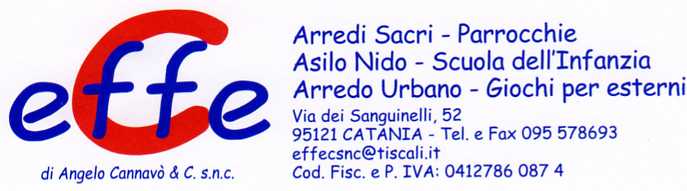 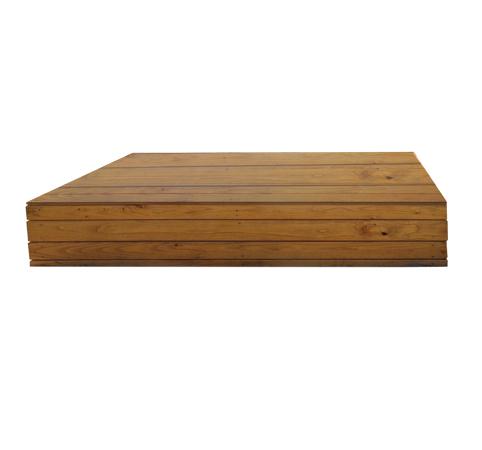 Descrizione:Panca realizzata interamente in legno, con listelli dipino nordico impregnato in autoclave, che nepermette l'ottima resistenza all'esterno. Per la sualarghezza, la panca permette di essere utilizzata suentrambi i lati.Dimensioni: 180(l)x40(p)Tipo di scuola: nido, materna, adulto
Categoria : PancheCodice: EP02155